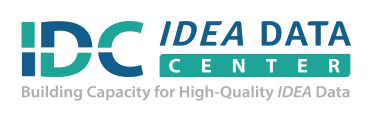 https://ideadata.org/toolkits/#resources01+ PlusWhat is working/What we want to continueΔ DeltaOpportunities for improvement